PLA DE CONTINGÈNCIA I DE DIGITALITZACIÓ CEIP JOAN CAPÓ 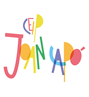 Segons la Resolució conjunta del conseller d’Educació, Universitat i Recerca i de la consellera de Salut i Consum de 6 de juliol de 2020 per la qual s’aproven les mesures excepcionals de prevenció i contenció, coordinació i d’organització i funcionament per fer front a la crisi sanitària ocasionada per la COVID-19 per als centres educatius no universitaris de la comunitat autònoma de les Illes Balears per al curs 2020-2021.ÍNDEX          1.  Planificació de les mesures de prevenció, protecció i higiene enfront de la COVID-19 adaptades a l’etapa educativa.              			                         2	1.1 Mesures de prevenció als diferents espais  					21.2 Mesures d’higiene personal per prevenir el risc de contagi		61.3 Formació i sensibilització en mesures de prevenció i higiene		81.3.1 Planificació d’accions informatives sobre els protocols 	d’actuació									81.3.2 Planificació d’accions formatives adreçades 			102.  Planificació organitzativa 								112.1 Prioritat dels criteris sanitaris i pedagògics				112.2 Planificació de l'actualització de dades referent a la vulnerabilitat social, de salut i d'especial necessitat de l'alumnat i de les famílies	122.3 Aforament dels espais per a l’organització dels grups			122.4 Horaris, agrupaments de l’alumnat, patis, entrades i sortides		13      	2.5 Constitució dels equips docents i coordinació del professorat		172.6 Coordinació entre etapes							17 	3. Planificació curricular									183.1 Avaluació inicial									183.2 Previsió de l’adequació de les programacions didàctiques a les exigències dels diferents escenaris						203.3 Introducció com a tema transversal dins les programacions didàctiques aspectes relacionats amb: la promoció de la salut, les relacions socials, la competència digital i la competència d’aprendre a aprendre								233.4. Planificació i organització de tutories 					244. Pla d’acollida										245. Coordinació amb serveis externs							25            6.  Pla de contingència digital								257. Llistat de control del pla de contingència						261.  Planificació de les mesures de prevenció, protecció i higiene enfront de la COVID-19 adaptades a l’etapa educativa.El centre constituirà una comissió de la salut formada per la directora, la secretària i la coordinadora de risc laborals. Per anar realitzant les diferents actuacions i donada la variabilitat de la situació actual, estarà en coordinació  amb el Servei de Riscs Laborals, la Conselleria d’Educació,la Conselleria de Salut,  el Centre de Salut del barri i el Servei d’Atenció a la Diversitat.La comissió informarà a la comunitat educativa de les mesures de prevenció, protecció i higiene que s’han d’adoptar i també vetllarà pel seu compliment.1.1 Mesures de prevenció als diferents espais 	1.2 Mesures d’higiene personal per prevenir el risc de contagi 1.3 Formació i sensibilització en mesures de prevenció i higiene1.3.1 Planificació d’accions informatives sobre els protocols d’actuació1.3.2 Planificació d’accions formatives adreçades 2.  Planificació organitzativa 2.1 Prioritat dels criteris sanitaris i pedagògics.Els criteris sanitaris a tots els escenaris per a la planificació organitzativa van per davant dels criteris pedagògics, però sense oblidar que el procés d’aprenentatge de l’alumnat ha de progressar. 2.2 Planificació de l'actualització de dades referent a la vulnerabilitat social, de salut i d'especial necessitat de l'alumnat i de les famílies Pel que fa referència a aquest  apartat, es continuarà amb el seguiment individualitzat que el centre fa amb tot l’alumnat amb la implicació de la PTSC i la coordinació ja institucionalitzada amb el centre de salut. S.S. i amb SPM en els casos que així ho requereixin. 2.3 Aforament dels espais per a l’organització dels grups2.4 Horaris, agrupaments de l’alumnat, patis, entrades i sortides.      	2.5 Constitució dels equips docents i coordinació del professorat.2.6 Coordinació entre etapes    3. Planificació curricular   3.1 Avaluació inicial.Aquest curs es dedica un període més ampli per poder detectar i registrar les necessitats curriculars, emocionals i de salut de l’alumnat, la primera setmana a través del joc, cercles de cohesió, assemblees, expressió d’emocions, elaborant a cada aula instruccions de funcionament i organització, hàbits i mesures higièniques per complementar i enriquir la informació captada de les famílies i obtenir més informació qualitativa.L’avaluació inicial ha de suposar una anàlisi de necessitats (emocionals, curriculars, familiars i relacionals). Cal utilitzar instruments que permetin la identificació de potencialitats i  habilitats de l’alumnat i han de permetre identificar què aprèn, com aprèn i com pot millorar. L’avaluació inicial ha de: Aportar evidències sobre alguns indicadors dels eixos transversals de les competències d’aprendre a aprendre, de la competència d’autonomia i iniciativa personal i l'educació en valors i de la resta de competències clau.Incloure components qualitatius que permetin valorar l’estat emocional de l’alumne.Servir al professorat per prendre decisions relatives al desenvolupament del currículum, priorització d’aspectes essencials i d’aquells que caldrà reforçar.Permetre adoptar mesures de suport per a l’alumnat que ho necessiti.Prèviament al disseny i la implementació de l’avaluació inicial, i com a part d’aquesta, s’ha de prendre com a referent l’informe individual de cada alumne/alumna elaborat el curs 19-20, on queda reflectit  l’impacte emocional del període de no presencialitat a causa del covid-19, així com dels ensenyaments (objectius, continguts, competències, capacitats) que es veieren afectats. Evidentment aquesta avaluació inicial ha d’anar acompanyada amb un bon traspàs d’informació entre els mestres pertinents.L’avaluació inicial en funció de cada escenari podrà enfocar-se en  els següents aspectes:3.2 Previsió de l’adequació de les programacions didàctiques a les exigències dels diferents escenaris. Les programacions didàctiques  tindran en compte l’essencialitat de la competència d’aprendre a aprendre, la competència social i cívica i la competència digital. Es prioritzaran el treball d’habilitats, destreses, actituds, valors , s'analitzarà i interpretarà la realitat i s’aplicaran sistemes de reflexió i acció.Es preveu  una avaluació reguladora i formadora tant de l’aprenentatge com de la pràctica docent.La CCP i la coordinació entre els equips de cicle asseguraran  el seguiment  dels aspectes essencials del currículum. Entenem com a elements bàsics del currículum: els objectius i els criteris d’avaluació de cada àrea/competència per cada cicle. En base a aquests elements s’establiran dos nivells de prioritats: (prioritat 1 per treballar en tots els escenaris, prioritat 2 per treballar només  als escenaris A i B.Pel que fa a l’alumnat amb NESE, i els més vulnerables i les seves famílies tendran un seguiment especial en els tres escenaris, amb la supervisió del cap d’estudis i l’equip d’orientació.A la carpeta del drive del nostre correu on tenim les programacions del centre compartides amb tot el professorat hi ha marcats tots els continguts que no es varen poder treballar o assolir de forma òptima, i pel que fa a l’alumnat amb NESE s’haura d’adaptar aquesta programació a partir de les ACS del curs passat. A partir d’aquí organitzam els escenaris de la següent manera:La CCP ha d’assegurar la coherència  i la coordinació entre els equips de cicle, encarregats de prioritzar els elements bàsics, per a què es puguin desenvolupar les programacions docents. 3.2.1 Programacions docents3.2.2. Programació d’aula curs 2020-21. Una vegada estructurades les programacions docents, cada mestre/a concretarà els aspectes curriculars de cada nivell de prioritat en la seva programació d’aula. 3.3 Introducció com a tema transversal dins les programacions didàctiques aspectes relacionats amb: la promoció de la salut, les relacions socials, la competència digital i la competència d’aprendre a aprendre.3.4. Planificació i organització de tutories Seguint els criteris sanitaris desde l’inici de curs tots els grups estaran tutoritzats per dos mestres (tutor ordinari + mestre especialista o de suport), per així poder fer front als tres escenaris minimitzant els canvis organitzatius possibles.4. Pla d’acollida       Professorat, alumnat , famílies . Es troba especificat, al punt 1.3.1. Planificació d’accions informatives sobre els protocols d’actuació d’aquest document.5. Coordinació amb serveis externsEn aquesta situació d’emergència es treballarà igualment en xarxa adaptant el mitjà i els continguts de les coordinacions segons les necessitats de cada escenari:El centre ja té institucionalitzades:-Comissió de seguiment amb els Serveis Socials coordinada pel cap d’estudis.-Reunió mensual de la comissió de pediatria  coordinada per la  PTSC i el centre de salut. -Comissió educativa de la Plataforma d’entitats i serveis de Son Gotleu, és una reunió mensual on es treballa en xarxa amb tots els centres educatiu  de la zona, els serveis socials i l’ajuntament de Palma, coordinada pel  tècnic de la regiduria d’educació (Llorenç Coll).-Reunió mensual amb Plataforma d’entitats i serveis de Son Gotleu, amb l’objectiu de millorar, coordinar, planificar, estructurar  i donar resposta a les demandes de la població del nostre barri des d’una visió global i conjunta.  6.  Pla de contingència digital    Consultar el següent enllaç: Pla de digitalització  on es dóna resposta a l’alumnat, a les famílies i al professorat.7. Llistat de control del pla de contingènciaESCENARI AORGANITZACIÓ AGRUPAMENT ALUMNAT:De 4t d’EI a 4t d’EP el CEIP Joan Capó establirem grups de convivència estables. Aquests grups estaran tutoritzats per dos mestres: el tutor ordinari més el cotutor/suport. Els suports es faran dins l’aula.A 5è i 6è d’EP es respectarà la distància interpersonal de seguretat d’un metre i mig, per tant, l’aula estarà  senyalitzada amb la direccionalitat que s’ha de seguir. Sempre que la metodologia del grup ho permeti mentre els infants estiguin asseguts a la seva taula aquests es podran llevar la mascareta.Totes les entrades i sortides de les aules es faran amb mascareta a partir de 1r.  L’aula destinada al servei d’escola matinera serà el gimnàs, que es desinfectarà segons la normativa abans que hi entrin altres usuaris. Mentre la climatologia ho permeti aquest servei s’oferirà al porxo.ENTRADA AL CENTRE:ENTRADES: S’habilitaran 3 entrades. Els grups entraran entre les 9:00 i les 9:15. L’alumnat anirà entrant així com arribi segons el seu horari establert. Es demanarà màxima puntualitat. El tutor esperarà a l’aula i el cotutor ser`a a l’entrada per anar dinamitzant l’entrada a les aules.Entrada 1: Santa Florentina, 63Entrada 2: Passatge Pic Moncayo s/n CTEntrada 3: Passatge Pic Moncayo s/nCada entrada tendrà un cartell amb el curs i l’horari que pertoca. El terra també està senyalitzat segons la normativa.SORTIDA DEL CENTREEls infants que no puguin anar sols a casa sortiran acompanyats d’un mestre amb grups de 5 i seran entregats a les seves famílies.PASSADISSOSEs prioritzarà que els grups estables de convivència no s’hagin de desplaçar de la seva aula de referència. També es minimitzaran les sortides de l’aula dels grups de 5è i 6è.Així i tot, els moviments inevitables dels grups dins el centre estaran programats per tal de no coincidir amb altres infants. Casos en què es pot donar aquesta situació serien les entrades i sortides, baixar al pati, en cas que es faci algun suport fora d’aula,...Sempre tendrien prioritat els grups o alumnat que estigui a les plantes inferiors amb la supervisió del mestres per baixar sense crear aglomeracions…BANYSPer a la distribució del centre és inevitable que dues aules comparteixin un mateix bany, a continuació establim un horari de neteja de mans pels cursos que ho necessiten.BANY 1 (PLANTA BAIXA DRETA)4T EI  1r torn 10:00 a 10:20,  2n torn 10:50 a 11:105È EI 1r torn  9:35 a 9:55, 2n torn 11:15 a 11:35BANY 2 (1ªPLANTA DRETA)4T EPBANY 3 (2ª PLANTA DRETA)6È EPBANY 4 (PLANTA BAIXA ESQUERRA)6È EIBANY 5 (1ªPLANTA ESQUERRA)1R EP 1r torn 10:30 a 10:55,  2n torn 11:30 a 12:002N EP 1r torn  11:00 a 11:20, 2n torn 12:20 a 12:50BANY 6 (2ª PLANTA ESQUERRA)3R EP 1r torn 10:30 a 11:00, 2n torn 11:50 a 12:15.5È EP 1r torn 11:25 a 11:45, 2n torn 12:20 a 12:45.Per respectar al màxim els grups estables de referència se senyalitzarà quin lavabo i quin vàter podrà utilitzar cada curs en el cas d’haver d’usar el bany fora dels horaris establerts. Aquestes hores que no siguin de torn de bany el tutor o el cotutor comprovarà que aquest no estigui ocupat per algun infant d’un altre curs. Els banys del pati estaran tancats, ja que es comparteixen amb l’aula de 5 anys. Ens haurem d’assegurar que els alumnes vagin al bany abans de sortir a l’esbarjo.Els banys estaran dotats de saboneres, sabó líquid, paper d’eixugar mans i poals amb bossa, tapa i pedal. Cada planta tendrà un responsable de revisar DIÀRIAMENT l’estat d’aquests i quan faci falta material o estigui en mal estat ho comunicarà a secretaria. El responsable serà el mestre de suport de referència de l’aula més pròxima als banys.Es durà un registre diàri d’aquestes accions de control, reposició i reparació.https://docs.google.com/document/d/1VScqtc48S6fqDwX49tiGAFIvAmjtp5zByTqxByG6Ql8/editPATISEls patis es distribuiran en tres franges horàries i també en tres espais distints. Els espais estaran separats per “cordons sanitaris” d’1,5 m.10:20h a 10:50h PRIMER TORN: 3 anys, 4 anys i 5 anys11:00h a 11:30h SEGON TORN: 1r, 3r i 4t  11:45h a 12:15h TERCER TORN: 2n, 5è, 6è.Per no coincidir en les baixades i pujades a les escales o entrades i sortides del pati,  el mestre de la planta superior esperarà que l’accés estigui lliure.Repetim que els moviments dins el centre a partir de 1r d’EP s’han de fer sempre amb mascareta.Cada curs tendrà un espai assignat setmanalment, i s’anirà rotant. Els mestres de guàrdia de pati seran el mestres de referència de l’aula. Per afavorir les mesures d’higiene els grups d’EI a 4t d’EP bereneran dins les aules.NETEJASerà imprescindible tenir personal de neteja durant tot l’horari lectiu.Els banys s’hauran de netejar sempre entre  cada torn de bany.BANY 1: 9:55h, 10:20h, 11:10h, 11:35h.BANY 5: 10:55h, 11:20h, 12:00h, 12:50h.BANY 6: 11:00h, 11:45h, 12:15h, 12:45h.Resta de banys anar desinfectant regularment ja que no estan compartitsEntre els torns de pati s’ha de netejar i desinfectar el mobiliari d’ús comú.. Quan es faci ús de la biblioteca, la sala de psicomotricitat (aula matinera), sala de mestres o algun altra espai compartit, tot i que aquest espai només serà utilitzat per un grup al dia, s’haurà de netejar i desinfectar amb especial cura per tal que no afecti negativament als grups estables de convivència que hi acudiran els següents dies.ESCENARI BORGANITZACIÓ AGRUPAMENT ALUMNAT:Es desdoblaran els grups en relació a les instruccions donades per Conselleria i Sanitat.Com que cada curs té tutor i cotutor si es dóna el cas que algun grup (o tots) s’hagi de desdoblar es dividiria el curs de manera heterogènia quedant un mestre per a  cada aula. Per tant el nostre pla en escenari B es basarà en ratios de 12-13 alumnes màxim en horari complet. Si posteriorment la normativa no ho permet, s’adaptarà aquesta organització.Tenim prevists espais  suficients per fer aquests desdoblaments.ENTRADA AL CENTRE:ENTRADES: Es respectaran les 3 entrades habilitades. Els grups entraran entre les 9:00h i les 9:30h segons com s’hagin hagut de reestructurar les aules.Cada entrada tendrà un cartell amb el curs i l’horari que pertoca. El terra també està senyalitzat segons la normativa.SORTIDA DEL CENTREEs respectaran les 3 sortides i els horaris de sortida també podran augmentar de 13:30h a 14:00h, en relació als grups que s’hagin de fer.PASSADISSOSSi la normativa ho permet ens remetrem a l’escenari A. Si és més restrictiva ens adaptarem als canvis fets.Augmentarà la freqüència de neteja.BANYSIgual que a l’escenari A.S’augmentrà la freqüència de neteja sobretot si s’han de desdoblar cursos.PATISL’organització dels patis serà essencialment la mateixa que en l’escenari A, però si  s’han de crear més cursos es realitzaran més freqüències horaris i/o més espais, en relació a les instruccions de l’administració.Tots els infants bereneran dins l’aula. NETEJAS’augmentarà la freqüència de neteja.ESCENARI CEs realitzaran aules virtuals amb el classroom tutoritzades pel tutor i el cotutor.ESCENARI AMesures de prevenció, protecció,  d’higiene i de desinfecció en l’entorn de treball: en reunions, a les classes, als espais comuns S’informarà a tot el personal docent i no docent de les mesures a posar en pràctica a l’entorn de treball posant a la seva disposició l’annex 2 de la resolució abans esmentada https://drive.google.com/drive/u/2/folders/1OckWtdGXRvDifufcJZPOKcXjFVayFzOz Abans de la incorporació presencial del professorat i del personal no docent  es realitzarà el qüestionari de salut proporcionat pel Servei de Prevenció de Riscs Laborals https://drive.google.com/drive/u/2/folders/1OckWtdGXRvDifufcJZPOKcXjFVayFzOz. Si alguna de les tres respostes es positiva es remetrà al Servei de Prevenció de Riscs Laborals pertinent.Els infants s’han de fer les mans netes amb aigua i sabó durant 60 segons abans de berenar, després d’anar al bany i sempre que aquestes estiguin brutes.Les aules disposaran de gel hidroalcohòlic, mascaretes i poal amb bossa i preferiblement tapa i pedal. Els tutors seran els encarregats d’avisar a secretaria quan esgotin el gel i les mascaretes per poder anar reposant.Les aules es ventilaran seguint la normativa vigent. El tècnic de manteniment s’encarregarà de fer-ho els dematins abans de l’entrada de l’alumnat. Els responsables de les aules ho faran entre classes, el temps del pati i en acabar l’horari lectiu.Hi haurà rètols informatius a totes les aules i als banys de com rentar-se les mans, en quines situacions i del correcte ús de les mascaretes. Des de les tutories es treballaran aquests aspectes com tamb´é la importància que tenen per minimitzar els contagis. (enllaç al document amb els cartells que està previst que  se’ns comparteixi a principis de setembre).Les reunions es faran mantenint la distància interpersonal d’un metre i mig o amb mascareta. El màxim d'assistents presencials a una reunió serà de 25 persones.  Mesures de prevenció per a l’alumnat, el professorat i personal no docentS’informarà a tot el personal docent i no docent de les mesures de prevenció per a l’alumnat, el professorat i el personal no docent posant a la seva disposició l’annex 2 de la resolució abans esmentada https://drive.google.com/drive/u/2/folders/1OckWtdGXRvDifufcJZPOKcXjFVayFzOz Treballarem amb grups estables des de 4t d’EI fins a 4T d’EP reduïnt al màxim el nombre de persones que entren en contacte amb cada grup.Als tres cursos d’Educació Infantil hi haurà dues persones referents (tutora i cotutora/suport)  que només treballaran amb aquells infants. A més de l’ATE que ha d’atendre a dos infants de 5è d’EI i que si hagués d’atendre a algun alumne d’altres aules s’organitzaria per dies complets.De 1r a 4t d’Educació primària també tendran dues persones de referència que treballaran exclusivament a una aula (tutor i cotutora/suport) .  Les sessions d’anglès es concentraran en un únic dia per cada curs. La mestra haurà de mantenir el metre i mig de distància de seguretat amb l’alumnat i dur mascareta higiènica. En cas que algun tutor o cotutor pogués assumir aquestes classes l’especialista no hi hauria d’anar, optimitzant així el grup estable de convivència.L’especialista d’Educació física i música realitzaran les sessions d’aquests cursos a les darreres hores, concentrades les de cada curs en un mateix dia. Les mestres hauran de mantenir el metre i mig de distància de seguretat amb l’alumnat i dur mascareta higiènica.El professorat ha de respectar el distanciament social entre ell o posar-se una mascareta  higiènica.Mesures i protocol d’actuació en un cas de contagi o sospita de contagi Veure els annexos 4 i 5 de la resolució abans esmentada.https://drive.google.com/drive/u/2/folders/1OckWtdGXRvDifufcJZPOKcXjFVayFzOzhttps://drive.google.com/drive/u/2/folders/1OckWtdGXRvDifufcJZPOKcXjFVayFzOzD’UN ALUMNE:El mestre que detecti un possible cas de contagi acompanyarà a l’infant a la sala d’aïllament i esperarà amb ell fins que arribi el pare/mare o tutor legal. S’evitarà que altres adults entrin en contacte físic amb l’alumne per evitar contagis al centre.El mestre durà l’equipament de seguretat i sempre que sigui possible mantindrà les mesures de distanciament físic.Si és possible, l'alumne durà una mascareta higiència.Mestre i alumne es rentaran les mans.Si un alumne es troba en situació de gravetat o té dificultats per respirar s’avisarà al 061 i se seguiran les instruccions que indiquen.TREBALLADOR DEL CENTRE EDUCATIU:Es col·locarà la mascareta quirúrgica i es rentarà les mans amb aigua i sabó durant 40-60 segons o amb gel hidroalcohòlic durant 20 segons.Avisarà a l’equip directiu per via telefònica. Evitarà al màxim zones de concurrència. Si és possible, anirà al seu domicili on es posarà en contacte amb el seu centre de salut i al Servei de Prevenció de Riscs Laborals. Si el seu trasllat s’ha de demorar esperarà a la sala d’aïllament.Si es troba en situació de gravetat o té dificultats per respirar s’avisarà al 061.SALA D’AÏLLAMENTDespatx situat devora direcció i antiga aula de religió.Estarà dotat d’una taula amb dues cadires i una mampara de protecció.Hi haurà jocs i passatemps organitzats per edats.L’aula de devora el despatx de direcció disposarà de telèfon per poder mantenir contacte amb la família.Hi haurà una capsa estanca amb tot el material de protecció, gel hidroalcohòlic i un poal amb bossa, tapa i pedal per obrir-la.Mesures i protocol d’actuació en un cas de contagi o sospita de contagi Veure els annexos 4 i 5 de la resolució abans esmentada.https://drive.google.com/drive/u/2/folders/1OckWtdGXRvDifufcJZPOKcXjFVayFzOzhttps://drive.google.com/drive/u/2/folders/1OckWtdGXRvDifufcJZPOKcXjFVayFzOzD’UN ALUMNE:El mestre que detecti un possible cas de contagi acompanyarà a l’infant a la sala d’aïllament i esperarà amb ell fins que arribi el pare/mare o tutor legal. S’evitarà que altres adults entrin en contacte físic amb l’alumne per evitar contagis al centre.El mestre durà l’equipament de seguretat i sempre que sigui possible mantindrà les mesures de distanciament físic.Si és possible, l'alumne durà una mascareta higiència.Mestre i alumne es rentaran les mans.Si un alumne es troba en situació de gravetat o té dificultats per respirar s’avisarà al 061 i se seguiran les instruccions que indiquen.TREBALLADOR DEL CENTRE EDUCATIU:Es col·locarà la mascareta quirúrgica i es rentarà les mans amb aigua i sabó durant 40-60 segons o amb gel hidroalcohòlic durant 20 segons.Avisarà a l’equip directiu per via telefònica. Evitarà al màxim zones de concurrència. Si és possible, anirà al seu domicili on es posarà en contacte amb el seu centre de salut i al Servei de Prevenció de Riscs Laborals. Si el seu trasllat s’ha de demorar esperarà a la sala d’aïllament.Si es troba en situació de gravetat o té dificultats per respirar s’avisarà al 061.SALA D’AÏLLAMENTDespatx situat devora direcció i antiga aula de religió.Estarà dotat d’una taula amb dues cadires i una mampara de protecció.Hi haurà jocs i passatemps organitzats per edats.L’aula de devora el despatx de direcció disposarà de telèfon per poder mantenir contacte amb la família.Hi haurà una capsa estanca amb tot el material de protecció, gel hidroalcohòlic i un poal amb bossa, tapa i pedal per obrir-la.ESCENARI BMesures de prevenció, protecció,  d’higiene i de desinfecció en l’entorn de treball: en reunions, a les classes, als espais comuns Es mantendran les mesures acordades per l’escenari A i/o s’adaptaran a les noves instruccions donades per l’administració.Mesures de prevenció per a l’alumnat, el professorat i personal no docentS’informarà a tot el personal docent i no docent de les novetats en mesures de prevenció per a l’alumnat, el professorat i el personal no docent.Es crearan més grups per reduir el nombre d’alumnes si l’administració ho recomana.Es minimitzarà el nombre de professors que entren en contacte amb aquests grups. Els mestres que no siguin exclusius dels cursos realitzaran les sessions de manera telemàtica o orientant al tutor. Mesures i protocol d’actuació en un cas de contagi o sospita de contagi Si no es diu el contrari des de l’administració es mantendran les mesures de l’escenari A.Mesures i protocol d’actuació en un cas de contagi o sospita de contagi Si no es diu el contrari des de l’administració es mantendran les mesures de l’escenari A.ESCENARI CNo aplicable.ESCENARI ADocentsA l’inici de curs la comissió de salut realitzarà una reunió amb el claustre i el personal no docent. Aquest Pla s’haurà compartit amb anterioritat. Es farà una explicació del mateix i s’obrirà un torn de preguntes.Al professorat nou, a més,  se li entregarà el nostre pla d'acollida.Consultar el següent enllaç: Pla d'acollida del professorat nouFamílies Els tutors i cotutors de cada curs citaran a les famílies de manera esglaonada (respectant les 3 entrades abans esmentades) els dies 3,4,7,8 i 9. Durant la segona quinzena de setembre es faran les reunions amb un màxim de 12 famílies (un membre per família). Per tant, cada tutor convocarà dues reunions per curs.Es farà una tutoria amb cada família, donades les freqüents dificultats de comunicació en què ens trobam, per explicar quin serà el funcionament del curs 2020-2021. Es tendrà especial cura de les famílies de 4t d’EI. En aquesta reunió es concretarà el procés d’adaptació.A cada família se li entregarà un document amb la informació detallada, reforçada amb imatges.Tot i que la llengua vehicular del centre és el català, donada la crisi sanitària i per tal d’assegurar al màxim la comprensió  de la informació, aquest document es realitzarà en català, castellà, anglès i àrab com a mínim. Si tenim l’oportunitat de traduir-lo a altres idiomes presents al nostre  centre així ho farem. També es farà un registre de què han rebut la informació.AlumnatEls infants ja trobaran les taules amb el seu nom i amb la distància de seguretat que pertoca. Els explicarem que dins les aules han de mantenir al màxim aquesta distància.A partir d’aquí ens  dedicarem a acompanyar l’alumnat a nivell emocional. Aquest primer dia tots els cursos (inclosos 5è i 6è) funcionarem com a grups estables de convivència.Dedicarem les primeres sessions únicament a comunicar-nos,  a parlar de l’estiu,  de com se senten, del confinament, de les seves pors i dels dubtes que els van sorgint. Serà a partir d’aquestes pors i aquests dubtes, una vegada que ja estem tots habituats a l’aula i a estar junts una altra vegada, que començarem a explicar als infants les noves normes de seguretat que s’han de seguir a l’escola i la importància d’aquestes.Aquestes normes aniran acompanyades d’imatges que es penjaran a les aules.Es faran simulacres de resposta en cas de detectar un cas de possible COVID-19 i el seu desplaçament a la sala d’aïllament.ESCENARI BPlanificació d’accions informatives sobre els protocols d’actuacióIgual que a l’escenari A.ESCENARI CEs mantendrà i/o s’amplirà tota la informació de la pàgina web del centre.Els infants realitzaran les activitats proposades a l’escenari A telemàticament  en forma de reptes, concursos...ESCENARI ADocents Abans que els infants comencin el curs es farà una altra reunió. El claustre s’haurà dividit en grups d’experts i explicarà l’apartat del pla que els hagi tocat  a la resta de companys. Acabada la reunió es tornarà a obrir un torn de preguntes per assegurar s’han entès tots els aspectes.S’aniran fent reunions periòdiques informatives a petició de la comissió de salut.Es faran simulacres de resposta en cas de detectar un cas de possible COVID-19 i el seu desplaçament a la sala d’aïllament.FamíliesLa Comissió de Salut es posarà en contacte amb el centre de Salut i els diferents serveis del barri per coordinar formacions. Es sol·licitarà la participació dels mediadors de l’ajuntament i del centre de salut.A la pàgina web del centre es publicaran informacions molt visuals i vídeos amb tutorials. Aquests seran vídeos de la Conselleria de Salut, de la Conselleria d’Educació i vídeos realitzats amb l’alumnat del centre.USES BÉ LA MASCARETA? https://www.youtube.com/watch?v=I7QCu9WFc9E&feature=youtu.beCOM EVITAM NOUS BROTS? https://www.youtube.com/watch?v=EOFthuT3rb8INFORMACIÓN GENERAL I RECOMENDACIONES SOBRE LA COVID-19 http://www.caib.es/sites/coronavirus/es/informacion_general_sobre_el_covid-19/VÍDEO AL JOAN CAPÓ ENS RENTAM BÉ LES MANS VÍDEO ALUMNAT CEIP JOAN CAPÓ TUTORIALS REALITZATS AL CONFINAMENT “LA IMPORTÀNCIA RENTAR-SE LES MANS”AlumnatDes de les aules a tots els cursos es faran role playings i assajos  de les  diferents situacions en què ens podrem trobar:Aprendrem a posar-nos la mascareta, veurem vídeos on es veu la utilitat d’aquestes emprant aerosols.Es farà l’experiment de la importància de rentar-se les mans enfront al virus.Per torns de dies (i sempre que no se n’hagi hagut de fer ús) es visitarà l’aula d’aïllament i es mostrarà l’equipament que s’haurà de posar el mestre acompanyant en cas de sospita de COVID-19.Es visualitzarà un vídeo mostrant la importància de la distancia personal. Aquest vídeo tot i ser molt visual  sempre necessitarà l’explicació de l’adult adaptada a les canviants circumstàncies.https://www.youtube.com/watch?v=kMgqk_EDvtwLes accions formatives estaran adaptades al nivell de cada curs i a les capacitats i necessitats de cada infant. Les accions formatives es veuran desenvolupades a les programacions de totes les àrees del curs 2020-2021.ESCENARI BIgual que a l’escenari AESCENARI CEs mantendrà i/o s’amplirà tota la informació de la pàgina web del centre.Els infants realitzaran les activitats proposades a l’escenari A telemàticament  en forma de reptes, concursos...ESCENARI AEs seguirà el funcionament i organització segons el ROF del centre i el calendari de reunions i tasques de les hores d'exclusiva, seguint la normativa vigent de mesures de prevenció, protecció i higiene enfront de la COVID-19.ESCENARI BEl mateix que l’escenari AESCENARI CS’utilitzarà el meet i zoom per dur a terme les reunions entre tots els membres de la comunitat educativa, calendaritzades i supervisades per l’equip directiu.ESCENARI AL’atenció a l’alumnat serà segons allò indicat al pla de convivència,  al pla de suport i al pla de l‘EOEP. L’alumnat que forma part del programa d’alerta escolar tendrà el seguiment del seu tutor i del mestre de suport referent de l’aula on està ubicat l’alumne.  S’informarà a la família de la importància de seguir les indicacions de la comissió de salut.  ESCENARI BEs seguiran les indicacions de l’escenari A, però si l’escenari B contempla la possibilitat de fer grups reduïts presencials, serà l’alumnat vulnerable, sobretot l’alumnat de 1r cicle de primària el que es prioritzarà.ESCENARI CEl seguiment es farà mitjançant les eines telemàtiques disponibles a les llars d’aquest alumnat. S’establirà la coordinació entre tutoria, equip de suport, serveis socials, comissió de salut i altres entitats que treballen al barri. La coordinació serà amb una carpeta disposada al drive on es farà el seguiment dels ítems marcats (situació econòmica, situació laboral dels membres de la família, seguiment de les tasques educatives, seguiment del procés educatiu i de salut per part del progenitors, recursos TIC, resposta a les demandas que sorgeixen i qui dóna la resposta i amb la convocatòria sempre que es consideri oportú de reunions virtuals amb totes les parts implicades).ESCENARI ATots els grups poden estar a la seva aula perquè els metres quadrats i el nombre d’alumnes matriculats permet no excedir de la ratio permesa.El grup de 5è EP que té un nombre major de matrícules passarà a l’aula de música que té més m2 i així s’evitarà que duguin mascareta durant tota la jornada escolar.ESCENARI BEs desdoblaran els grups en relació a les instruccions donades per Conselleria i Sanitat. Com que cada curs té tutor i cotutor si es dóna el cas que algun grup (o tots) s’hagi de desdoblar es dividiria el curs de manera heterogènia quedant un mestre per a  cada aula. Per tant el nostre pla en escenari B es basarà en ratios de 12-13 alumnes màxim en horari complet. Si posteriorment la normativa no ho permet, s’adaptarà aquesta organització.Tenim prevists espais  suficients per fer aquests desdoblaments.ESCENARI CNo és aplicable.ESCENARI AEDUCACIÓ INFANTILPer minimitzar el contactes, desplaçaments i reduir espais compartits:Tutor+cotutor (+1, PT. o AL.)No entraran a l’aula especialistes.La psicomotricitat es realitzarà en dies diferents per poder desinfectar la sala.L’àrea de religió es farà via meet.4t EI Entrada: 9:00h C/ Sta FlorentinaPati: 10:20h a 10:50h PRIMER TORN. Sortida: 13:45h C. Sta FlorentinaPsicomotricitat: dimecres dues sessions 12:15h a la sala de PSICOMOTRICITAT.5è EIEntrada: 9:05h C/ Sta FlorentinaPati: 10:20h a 10:50h PRIMER TORNSortida: 13:50h C. Sta FlorentinaPsicomotricitat: dues sessions, dimarts 12:15h a la sala de PSICOMOTRICITAT.6è EIEntrada: 9:00h. C/ Pic MoncayoPati: 10:20h a 10:50h PRIMER TORNSortida: 13:45h C/ pic MoncayoPsicomotricitat dues sessions, dijous 12:15h a la sala de PSICOMOTRICITAT.EDUCACIÓ PRIMÀRIAPer minimitzar els contactes, desplaçaments i reduir espais compartits:Tutor + cotutor (PT, AL, o Especialista), horari i àrees segons normativa.Música de 1r a 4t EP  la  darrera sessió d’un dia per a cada curs, menys 5è i 6è que compartiran dia. El mestre durà mascareta.Anglès les dues darreres sessions d’un dia per cada curs, menys 5è i 6è que compartiran dia. El mestre durà mascareta.E.F.: Les dues darreres sessions d’un dia per cada curs, menys 5è i 6è que compartiran dia. El mestre durà mascareta.L’àrea de religió és farà via meet.SESSIONS DE DIGITALITZACIÓ: El mateix dia que cada curs té educació física les sessions anteriors tindran disponible l’aula d’informàtica per desenvolupar el nostre pla de digitalització que es durà a terme  amb el mateix mestre d’EF (coordinadora TIC).Cada aula tendrà una graella setmanal on s’enregistrarà tot el personal docent o no docent que hi entri i no formi part del grup estable de convivència.1r EPEntrada: 9:10h C. Pic MoncayoPati: 11:00h a 11:30h SEGON TORNSortida: 14:00h C. pic MoncayoE.F.: Presencial especialista. Dilluns les dues darreres sessions.Anglès: Presencial especialista. Dimarts les dues darreres sessions.Música: Presencial especialista. Dimecres, darrera sessió.ESPAIS UTILITZATS FORA DE L’AULA: els dilluns utilitzaran l’aula d’informàtica per fer les sessions de digitalització i  el pati per fer les sessions d’EF.2n EPEntrada: 9:10h C. Pic MoncayoPati: 11:45h a 12:15h TERCER TORNSortida: 13:50h C. pic MoncayoE.F.: Presencial especialista. Dimarts les dues darreres sessions.Anglès: Presencial especialista. Dimecres les dues darreres sessions.Música:Presencial especialista. Dijous, darrera sessió..ESPAIS UTILITZATS FORA DE L’AULA: els dimarts utilitzaran l’aula d’informàtica per fer les sessions de digitalització i  el pati per fer les sessions d’EF.3r EPEntrada: 9:00h C. Pic MoncayoPati: 11:00h a 11:30h SEGON TORNSortida: 14:00h C. pic MoncayoE.F.: Presencial especialista. Dimecres les dues darreres sessions.Anglès: Presencial especialista. Dijous les dues darreres sessionsMúsica:Presencial especialista.Divendres, darrera sessió.ESPAIS UTILITZATS FORA DE L’AULA: els dimecres utilitzaran l’aula d’informàtica per fer les sessions de digitalització i  el pati per fer les sessions d’EF.4t EPEntrada: 9:00h C. Sta FlorentinaPati: 11:00h a 11:30h SEGON TORNSortida: 14:00h C. Sta FlorentinaE.F.: Presencial especialista. Dijous les dues darreres sessions.Anglès: Presencial especialista.  Divendres les dues darreres sessions.Música: presencial especialista dilluns, darrera sessió.ESPAIS UTILITZATS FORA DE L’AULA: els dijous utilitzaran l’aula d’informàtica per fer les sessions de digitalització i  el pati per fer les sessions d’EF.5è EPEntrada: 9:10h C. Pic Moncayo.Pati: 11:45h a 12:15h TERCER TORNSortida:  13:50h C. Pic Moncayo.E.F.: Presencial especialista. Divendres la segona i tercera sessió.Anglès: Presencial especialista. Dilluns  les dues darreres sessions.Música: Presencial especialista. Dimarts la darrera sessió. ESPAIS UTILITZATS FORA DE L’AULA: els divendres utilitzaran l’aula d’informàtica per fer les sessions de digitalització (que en aquest cas no seran impartides per la coordinadora TIC) i  el pati per fer les sessions d’EF.6è EPEntrada: 9:00h C. Pic Moncayo.Pati: 11:45h a 12:15h TERCER TORNSortida: 13:45h C. Pic Moncayo.E.F.: Presencial especialista. Divendres les dues darreres sessions.Anglès: Presencial especialista. Dilluns la segona i tercera sessió.Música: Presencial especialista. Dimarts 12:15..ESPAIS UTILITZATS FORA DE L’AULA: els divendres utilitzaran l’aula d’informàtica per fer les sessions de digitalització i  el pati per fer les sessions d’EF.ESCENARI BEls agrupaments es desdoblaran ja que tenim aules i mestres suficients, dividint les ràtios a la meitat.Les entrades i sortides: es duplicaran avançant la meitat grups dels primer torns 10’ i retrasant 10’ la meitat del grup del darrer torn.Educació física,  anglès: es reduirà de dues sessions setmanals a dues sessions quinzenals per poder atendre els desdoblaments sempre que la normativa ho permeti. Música: es farà una sessió quinzenal per poder atendre els desdoblements.ESCENARI CNORMES:Cada tutor/a crearà el grup de cada curs amb el mestre de suport de referència, els especialistes i  els alumnes, i enviarem les normes dels grups.Els mestres hem de mantenir l’horari de la jornada escolar (9:00 a 14:00h). Els infants i mestres han de respectar els horaris detallats a continuació. HORARI:EDUCACIÓ INFANTIL9:30 a 11:00 feinetesDilluns, dimecres i divendres: lectoescripturaDimarts i dijous: matemàtiques11:00 a 11:45 berenar + foto del nin berenant (per poder fer una mica de seguiment dels infants).11:45 a 13:00 Dilluns: Psicomotricitat.Dimarts: Plàstica.Dimecres: AnglèsDijous: Psicomotricitat.Divendres: Música. “Els infants han de respectar els horaris d’entrega de tasques. Som conscients que hi pot haver dificultats, és per això que si algun alumne entrega les tasques  fora d’horari se li farà el retorn dins horari escolar el dia següent.El funcionament mitjançant els grups  no és excloent de poder seguir fent feina amb la pàgina WEB i i amb els correus electrònics de l’alumnat que en té.”EDUCACIÓ PRIMÀRIACada dia a les 9:15 es penjaran els deures o tasques de dues àrees, (les àrees que el tutor consideri i tenint en compte que el treball ha de ser el més global i competencial possible, però les àrees ens poden servir de referència per no descuidar determinats continguts). Els dies i les sessions  dels especialistes  es concreta a continuació. La primera àrea es farà de  9:30h a 11h.La segona àrea de 11:30h a 13h (dimarts i dijous anglès el 1r cicle, dilluns i divendres anglès 2n cicle). Durant aquest temps es podran demanar els dubtes sobre aquestes tasques  mitjançant les vies establertes.11:00 temps per berenar i enviar les fotos de les tasques i/o mails perquè els mestres les puguin revisar si és necessari.11:30 hores enviament de les tasques de la segona àrea.13 hores fins les 14 hores:Dilluns, dimecres i divendres: Rutines d’educació física.Dimarts: Plàstica.Dijous: Música.Els infants han de respectar els horaris d’entrega de tasques. Som conscients que hi pot haver dificultats, és per això que si algun alumne entrega les tasques  fora d’horari se li farà el retorn dins l'horari escolar el dia següent.   EXEMPLE D’HORARIESCENARI AEs seguirà la planificació del centre segons el ROF, prioritzant la tutorització i cotutorització de grups.Es prioritzarà que el cotutor dels grups on hi hagi més alumnes vulnerables o amb nee sigui un membre de l’equip de suport.ESCENARI BEls equips docents continuaran com a l’escenari A, distribuint els alumnes a cada tutor referencial.Les coordinacions entre professorat es realitzaran via telemàtica, supervisades per l’equip directiu.ESCENARI CS’aplicarà la mateixa organització que a l’escenari B.ESCENARI AEs seguirà el pla institucionalitzat que té el centre i que inclou a la PGA.ESCENARI BEs complementarà amb les reunions telemàtiques necessàries.ESCENARI CEs durà a terme la calendarització possible via telemàtica i es readaptarà el nostre pla segons les necessitats.ESCENARI AEducació Infantil:  Tenir en compte la informació procedent del primer cicle, si l’infant l’ha cursat (són una minoria de l’alumnat). Preveure, si és possible, un traspàs d’informació amb l’escoleta de procedència.Tenir en compte l’informe individual de cada alumne i, si és el cas, del Document Individual de l’alumne amb NESE o del Pla individual de l’alumnant amb altes capacitats intel·lectuals.Preveure mecanismes d’observació directa del grau de desenvolupament de les capacitats que permetin valorar l’estat de desenvolupament de les capacitats i l’estat emocional de l’alumnat. Aquestes evidències formaran part de l’avaluació contínua de l’alumnat que realitzaran els equips docents. Les evidències es poden recollir en diferents situacions. Situacions d’organització d’aula, la rebuda de companys, la negociació de normes, la distribució d’espais, etc. per posar els infants en situació d’expressar-se oralment, de dibuixar, de representar l’espai, d’escriure, comptar, llegir, etc. amb una funcionalitat definida. A partir d’aquestes situacions es recolliran mostres que serviran d’evidències en l’avaluació contínua.Situacions d’aula que permetin valorar, especialment, l’estat emocional dels infants (p.ex. a través de contes, art, filosofia 3/18,...) observar com arriba al centre, com es relaciona amb els companys i adults, iniciativa, autonomia...Educació PrimàriaL’avaluació inicial serà el punt de referència  per prendre decisions relatives al desenvolupament del currículum d’acord amb la línia de centre, concertades en les programacions didàctiques i la seva revisió, que s’han d’adequar a les característiques i els coneixements dels alumnes. Aquesta avaluació ha de: Detectar el grau de desenvolupament de les competències concertades en el marc d’autonomia pedagògica del centre. Tenir en compte la informació individual de cada infant procedent del curs 2019-20, butlletins de qualificacions, informes individuals, del Document Individual de l’alumne amb NESE o del Pla individual de l’alumnant amb altes capacitats intel·lectuals, acta de la sessió d’avaluació ordinària.Adoptar les mesures de suport necessàries per a cada alumne/alumna.Preveure l’avaluació inicial per a l’alumnat d’incorporació tardana.Decidir, en equips de cicle,  les tècniques i processos, els instruments de recollida i de registre d’informació, que els permeti valorar el desenvolupament de l’alumnat i el seu estat emocional.Utilitzar les tutories individuals i les entrevistes amb les famílies, com a procés prioritari de recollida d’informació i presa de decisions.ESCENARI BS’adoptaran les mateixes mesures que a l’escenari A.ESCENARI CEducació infantilLa informació necessària per a la realització de l’avaluació inicial s’obtindrà dels informes individuals de final del curs 2019-20, de l’acta d’avaluació, del Document Individual de l’alumne amb NESE, de la coordinació entre tutors/tutores del curs anterior i de l’actual, sempre que sigui possible.S’ha de preveure la col·laboració de la família per detectar aquells aprenentatges, aspectes emocionals i socials  que poden ajudar al desenvolupament de l’infantS’han de recollir evidències a través de les TIC, tenint en compte el desenvolupat a l’escenari A i B. Es traspasaran la graelles de seguiment, deures i tasques, recursos informàtics compartides al drives del curs passat.Educació primària: Cal preveure mecanismes per al traspàs telemàtic d’informació entre nous tutors/tutores i els tutors/tutores del curs anterior, sempre que sigui possible.L’avaluació inicial tindrà en compte la informació individual de cada infant procedent del curs 2019-20, butlletins de qualificacions, informes individuals, del Document Individual de l’alumne amb NESE,  i acta de la sessió d’avaluació ordinària.S’han de recollir evidències a través de les TIC, per valorar el desenvolupament dels alumnes i el seu estat emocional. Cal tenir en compte el desenvolupat als escenaris A i B.  Es traspasaran la graelles de seguiment, deures i tasques, recursos informàtics compartides al drives del curs passat.QUIQUÈCOMCCP (supervisa)MESTRES(concreta cada mestre d’àrea)1. Coordina i dóna coherència als aspectes essencials del currículum: objectius específics de les àrees/competències  i dels criteris d’avaluació que hauran de treballar els equips de cicle, a partir de les programacions docents que formen part de la concreció curricular. 2. Elabora directrius per a la recuperació de les mancances del curs anterior.1. Supervisant els aspectes no treballats del curs passat.1. Establint dos nivells de prioritat: a) Nivell 1: imprescindibles en qualsevol dels tres escenaris plantejats. Màxima prioritat.b) Nivell 2: importants en els escenaris A i B. Prioritat mitjana.CCP (supervisa)MESTRES(concreta cada mestre d’àrea)1. Coordina i dóna coherència als aspectes essencials del currículum: objectius específics de les àrees/competències  i dels criteris d’avaluació que hauran de treballar els equips de cicle, a partir de les programacions docents que formen part de la concreció curricular. 2. Elabora directrius per a la recuperació de les mancances del curs anterior.2. Establint directrius generals perquè durant el primer trimestre del curs 2020 – 2021 es reforcin els aspectes essencials que hagin quedat pendents del curs anterior. QUIQUÈCOMEQUIPS DE CICLE1. Al 2n cicle d'EI prioritzen els objectius, els criteris d'avaluació i  trien  els continguts.A l'EP, prioritzen els objectius, els criteris d'avaluació,  els estàndards d'aprenentatge i les competències i trien els continguts.   Els relacionen amb els  dos  nivells coordinats per la CCP. 2. Seqüencien per nivells3. Concreten les mesures de reforç a realitzar durant el primer trimestre dels curs escolar, seguint les directrius de la CCP.1. A partir de les programacions modificades del curs passat.2. Adequant les programacions docents3. Planificant i implementant activitats de reforç i de suport educatiu per al primer trimestre del curs.ESCENARI AA partir de les programacions didàctiques del curs passat on estan  marcats tots els aspectes que no es varen poder treballar i/o assolir, el mestre de cada àrea modificarà les d’aquest curs, seguint les indicacions de la CCP com s’ha concretat a l’anterior punt. Per tant, s’hauran de reforçar els aspectes curriculars i afectivo emocionals en els quals l’alumnat hagi sofert mancances durant el curs anterior, que seran el punt de partida per a les noves programacions didàctiques.ESCENARI BS’adoptaran les mateixes mesures que a l’escenari A.ESCENARI CDe les mateixes programacions didàctiques de l’escenari A, es prioritzaran els objectius,  continguts, estàndards d’aprenentatges i competencies bàsiques segons el nivell de prioritat quedant marcades aquelles que no es puguin treballar en aquest escenari.ESCENARI ASi bé és cert que els temes transversals com la promoció de la salut, les relacions socials, la competència digital i la competència d’aprendre a aprendre ja es contemplen a les programacions didàctiques, es revisaran i s’hauran de concretar i interelacionar a les programacions de totes les àrees amb continguts a treballar de forma globalitzada i interdisciplinar donant prioritat en aquest escenari per poder transferir en cas de haver de tornar a un dels altres dos.En l’apartat 1.3.2.  es proposen algunes activitats relacionades  amb la promoció, prevenció, i protecció de la salut com rutines d’higiene, prevenció dels contagis... Per treballar aquest punt en xarxa amb el centre de salut de referència, estarem coordinats amb els seus mediadors i treballadors socials conjuntament amb la plataforma d’entitats i comissió educativa del barri.Les relacions socials seran tractades prioritàriament, aprofitant part d’aquestes activitats per l’avaluació inicial i detectar possibles necessitats emocionals, familiars i relacionals tratant continguts com la cohesió de grups i creació de vincle, sentiment de seguretat…Pel que fa a la competència digital a més de concretar a les programacions docents i d’aula de cada àrea es complementarà amb el nou pla TAC i el pla de contingència digital. Consultar el següent enllaç: Pla de digitalitzacióA la competència d’aprendre a aprendre sempre ha de tenir un tractament especial, però serà fonamental desenvolupar-la al màxim en aquest escenari per poder transferir-la en cas de passar a l’escenari C.Proposarem moltes activitats on l’alumnat hagi d’organitzar el propi procés d’aprenentatge, recerca i tratament de la informació, motivar els alumnes donant el màxim de funcionalitat possible a les tasques i que l’alumne/a vulgui continuar aprenent.ESCENARI B  S’adoptaran les mateixes mesures que a l’escenari A.ESCENARI CUna vegada  prioritzats els elements bàsics del currículum com diu el punt 3.2 d’aquest document, intentarem proposar activitats telemàtiques on els infants continuïn treballant tots aquests aspectes, es puguin relacionar tecnològicament amb els altres companys i companyes per mantenir el vincle de grup creant històries on tots estem implicats i el treball tengui sentit i treballant de la manera més globalitzada possible sense descuidar determinats continguts específics d’àrea.ESCENARI AGràcies a l’organització de la doble tutoria es podrà prioritzar  la funció tutorial i crear un bon vincle per possibles canvi d’escenari, com ja s’ha comentat a l’apartat 3.1 d’avaluació inicial i 3.3  de temes transversals.Es treballarà molt el vincle amb el grup, treball d’emocions, seguiment individualitzat...Així sempre un dels dos tutors disposarà d’un temps setmanal per fer entrevistes i seguiment individualitzat.Hem d’aprofitar aquest escenari per començar a treballar aspectes tutorials telemàticament que posteriorment es puguin adaptar a l’escenari. ESCENARI BS’adoptaran les mateixes mesures que a l’escenari A, amb probables desdoblaments heterogenis dels grups de referència segons la normativa vigent.ESCENARI CEn aquest cas es mantindran els mateixos referents, però el seguiment individual es durà a terme telemàtica i telefònicament. Donarem molta importància al traspàs de tota la informació amb l’equip docent,  l’equip directiu i l’equip d’orientació deixant com un punt de l’ordre del dia de les reunions de coordinació per prendre les mesures que facin falta per aquesta atenció tutorial.Les aules s’organitzaran virtualment mitjançant el classroom seguint una mateixa línea de centre.  Consultar el següent enllaç: Pla de digitalitzacióESCENARI AA partir de primer de primària es faran grups de vuit alumnes per anar a l’aula d’informàtica amb la coordinadora TIC per anar digitalitzant el nostre alumnat. Es reservarà un dia a la setmana l’aula d’informàtica per a cada curs (el mateix dia que tenen EF, ja que la coordinadora TIC és la mestra especialista d’aquesta àrea) i així es podrà desinfectar l’aula per al dia següent per  a un altre grup.ESCENARI BEs contempla el mateix que a l’escenari A i però adaptant-se a la situació que el marc legal ens marqui.ESCENARI CLa digitalització es farà a través de les tutories i el mestre de suport referent de cada grup classe. Aquí serà molt necessari que la conselleria d’educació ens doti de chromebooks el més aviat possible.1.  Planificació de les mesures de prevenció, protecció i higiene enfront de la COVID-19 adaptades a l’etapa educativa.1.  Planificació de les mesures de prevenció, protecció i higiene enfront de la COVID-19 adaptades a l’etapa educativa.1.1 Mesures de prevenció als diferents espais (Annex 3 de la resolució) Sí/noS’han organitzat les entrades i sortides?síS’ha organitzat la circulació de passadissos, banys?síS’ha organitzat l’utilització dels diferents espais del centre? síS’ha organitzat la neteja i desinfecció de les aules?síS’ha organitzat la ventilació dels espais? síS’ha previst quin material de protecció serà necessari a cada espai?síS’han rotulat els espais en funció de les necessitats (aforament, direccionalitat, cartells, infografia)?sí1.2 Mesures d’higiene personal per prevenir el risc de contagi (Annex 2 de la resolució) Sí/noS’han previst mesures de prevenció, protecció,  d’higiene i de desinfecció en l’entorn de treball: en reunions, a les classes, als espais comuns ?síS’han mesures de prevenció per a l’alumnat, el professorat i personal no docent?síS’han previst mesures i protocol d’actuació en un cas de contagi o sospita de contagi?sí1.3 Formació i sensibilització en mesures de prevenció i higieneSí/noS’ha planificat la informació a les famílies?síS’ha planificat la informació a l’alumnat?síS’ha planificat la informació al personal docent i no docent? síS’han planificat accions formatives per a l’alumnat, les famílies i el personal docent i no docent? sí2.  Planificació organitzativa (Veure resolució) Sí/noS’ha planificat  l’actualització de la informació referent a famílies i alumnat vulnerable? síS’han planificat els accessos al centre per als escenaris A i B? síS’ha planificat la circulació dins el centre per als escenaris A i B? síS’ha planificat l’aforament dels espais per als escenaris A i B? síS’ha previst l’organització d’horaris, agrupaments, torns de pati, entrades i sortides per als escenaris A i B?síS’ha previst la constitució d’equips docents per als escenaris A i B? síS’ha previst l’organització per canviar d’un escenari a un altre? síS’ha previst la coordinació entre etapes en els tres escenaris? sí3. Planificació curricularSí/noS’han planificat l’avaluació inicial als tres escenaris? síS’ha previst com s’adequaran les programacions en els tres escenaris?síS’ha previst dins les programacions el treball dels temes transversals: relacions socials, salut, competència aprendre a aprendre i competència digital,  en els tres escenaris?síS’ha previst l’organització de tutories en els tres escenaris? sí4. Pla d’acollidaSí/noS’han planificat l’organització del pla d’acollida de l’alumnat  per als tres escenaris?síS’han planificat l’organització del pla d’acollida de les famílies  per als tres escenaris?síS’han planificat l’organització del pla d’acollida del personal per als tres escenaris?sí5. Coordinació per a la salutSí/noS’ha planificat el disseny d’activitats específiques per a l’educació per a la salut als tres escenaris? síS’ha previst la coordinació amb serveis externs  als tres escenaris? sí6. Pla de contingència digitalSí/noS’ha elaborat el pla? sí